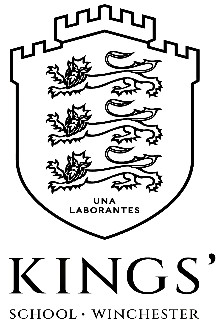 ADMISSIONS FACT SHEETIf your child is currently in year 6 of a primary or junior school, you will need to apply for a Year 7 place in a secondary school for September 2023.Applications will open online on the 12th September and the deadline for these applications to have been received by is midnight on Sunday 31st October 2022.  This is absolutely key for applications to be considered during the main admissions round.  Applications made after the 31st October will only be considered once all on time applications have been fully processed.  This can take up to a fortnight.Once applications have been made you will be able to amend address and/or minor details up until the 7th January.  Hampshire will need to be notified of these changes.Ideally, you need to make the Year 7 application online via Hampshire County Council’s website.  The website page you will need to access can be found at https://www.hants.gov.uk/educationandlearning/admissionsPaper copies of the application form can be collected from Kings’ School Reception.  These will need to be returned before the deadline to ensure they have reached Hampshire County Council in time.When Kings’ School is oversubscribed (more applications have been received than there are places available) the Admissions Policy Oversubscription Criteria will be applied to all applications. Details of this can be found at https://documents.hants.gov.uk/education/PROPOSED-Admission-policy-community-secondary-schools2022-2023.pdfA waiting list will then established and unsuccessful applicants names will be placed on this list.Notifications to parents offering a secondary school place will be sent by the County Council on 1st March 2023 if applications have been made by the deadline.It is a good idea to make full use of the preferential ranking system and list in order three schools which you would like your child to attend.  This is a fair way to ensure that your child is most likely to be allocated a school place of choice.Full details of Hampshire County Council and Kings’ School Admissions Policy for Secondary Schools 2022-2023 can be found detailed on our website at https://www.kings-winchester.hants.sch.uk/app/uploads/2021/03/Admissions-Policy-2022-2023.pdf